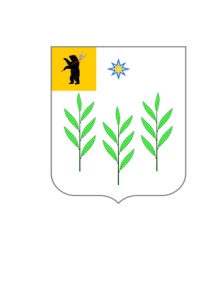 АДМИНИСТРАЦИЯИВНЯКОВСКОГО СЕЛЬСКОГО ПОСЕЛЕНИЯЯрославского муниципального районаЯрославской областиПОСТАНОВЛЕНИЕ           	В соответствии с Федеральными законами от 6 октября .  № 131-ФЗ «Об общих принципах организации местного самоуправления в Российской Федерации» и от 6 марта 2006 г. № 35-ФЗ «О противодействии терроризму», постановлением Администрации Ярославского муниципального района от 13.02.2015 № 760 «Об утверждении муниципальной целевой программы «Комплексные меры противодействия распространению наркотических средств и их незаконному обороту на территории Ярославского муниципального района на 2015 - 2017 годы», иными нормативными правовыми актами Российской Федерации, АДМИНИСТРАЦИЯ СЕЛЬСКОГО ПОСЕЛЕНИЯ ПОСТАНОВЛЯЕТ:	1. Внести изменения в постановление Администрации Ивняковского сельского поселения  Ярославского муниципального района Ярославской области от 09 октября 2017 года № 132 «Об утверждении муниципальной целевой программы «Меры по противодействию незаконному обороту наркотических средств и психотропных веществ и злоупотреблению ими на территории Ивняковского сельского поселения ЯМР на 2018-2020 годы», согласно Приложению.2. Разместить настоящее постановление на официальном сайте Администрации Ивняковского сельского поселения в сети Интернет. 3. Контроль за исполнением настоящего постановления возложить на заместителя Главы Ивняковского сельского поселения Буличенко А.В. 4.  Постановление вступает в силу с момента подписания.Измененияв муниципальную целевую программу «Меры по противодействию незаконному обороту наркотических средств и психотропных веществ и злоупотреблению ими на территории Ивняковского сельского поселения ЯМР на 2018-2020 годы»1)  В паспорте муниципальной целевой программы «Меры по противодействию незаконному обороту наркотических средств и психотропных веществ и злоупотреблению ими на территории Ивняковского сельского поселения ЯМР на 2018-2020 годы» строку одиннадцатую изложить в следующей редакции:2) Пункт 2. Сведения об общей потребности в ресурсах изложить в следующей редакции:«2. Сведения об общей потребности в ресурсах3) В пункте 5. Основные мероприятия программы таблицу Планируемых мероприятий изложить в следующей редакции:2) Пункт 6. Сведения о распределении объемов и источников финансирования по годам  изложить в следующей редакции:«6.Сведения о распределении объемов и источников финансирования по годамот 22 октября 2019 года                                                             № 200О внесении изменений в постановление Администрации Ивняковского сельского поселения  Ярославского муниципального района Ярославской области от 09 октября 2017 года № 132 «Об утверждении муниципальной целевой программы «Меры по противодействию незаконному обороту наркотических средств и психотропных веществ и злоупотреблению ими на территории Ивняковского сельского поселения ЯМР на 2018-2020 годы» Глава сельского поселения                                               И.И. ЦуренковаПРИЛОЖЕНИЕк постановлению Администрации Ивняковскогосельского поселенияот 22.10.2019 г. № 200Объёмы бюджетных ассигнований ПрограммыИсточники финансированияПлановый объём финансирования (тыс.руб.)Плановый объём финансирования (тыс.руб.)Плановый объём финансирования (тыс.руб.)Плановый объём финансирования (тыс.руб.)Плановый объём финансирования (тыс.руб.)Плановый объём финансирования (тыс.руб.)Объёмы бюджетных ассигнований ПрограммыИсточники финансированиявсегов том числе по годамв том числе по годамв том числе по годамв том числе по годамв том числе по годамОбъёмы бюджетных ассигнований ПрограммыИсточники финансированиявсего2018201920202021(проект)2022(проект)Объёмы бюджетных ассигнований ПрограммыБюджет поселения50,010,010,010,010,010,0Объёмы бюджетных ассигнований ПрограммыИтого по программе50,010,010,010,010,010,0Наименование ресурсовЕдиница измеренияПотребность (тыс.руб.)Потребность (тыс.руб.)Потребность (тыс.руб.)Потребность (тыс.руб.)Потребность (тыс.руб.)Потребность (тыс.руб.)Наименование ресурсовЕдиница измерения2018 г.2019 г.2020 г.2021 г.(проект)2022 г.(проект)всегоМатериально-технические ресурсытыс. руб.------Трудовые ресурсытыс. руб.------Финансовые ресурсы:тыс. руб.10,010,010,010,010,050,0- областной бюджеттыс. руб.------- местный бюджеттыс. руб.10,010,010,010,010,050,0- внебюджетные источникитыс. руб.------№ п/пПланируемые мероприятияИсполнителиФинансирование (в тыс. рублей)Финансирование (в тыс. рублей)Финансирование (в тыс. рублей)Финансирование (в тыс. рублей)Финансирование (в тыс. рублей)№ п/пПланируемые мероприятияИсполнители2018201920202021 (проект)2022 (проект)123456781.Организация мониторинга наркоситуации в поселении проведение социологических исследований, опросов, анкетирования учащихся образовательных учреждений Администрация СП, ОМВД России по Ярославскому району, СОШ 1,01,01,01,01,02.Организация и проведение общественных акций, направленных на профилактику потребления наркотических средств, асоциального поведения, пропаганду здорового образа жизни, развитие творческого потенциала молодежи Администрация СП, ОМВД России по Ярославскому району1,01,01,01,01,03.Квотирование рабочих мест для подростков и молодежи на предприятиях поселенияАдминистрация СП,4.Проведение работы по выявлению из числа призывников лиц, допускающих немедицинское потребление наркотиков, с целью исключения призыва в армию больных наркоманией Администрация СП ОМВД России по Ярославскому району, РВК5.Оборудование детских игровых и спортивных площадок в поселении Администрация СП,5,05,05,05,05,06.Обеспечение проведения мероприятий по обнаружению незаконных посевов наркосодержащих растений, уничтожение дикорастущей конопли Администрация СП, ОМВД России по Ярославскому району, ДНД7.Осуществление мероприятий по недопущению и пресечению распространения наркотиков в местах массового досуга молодежи (рейды, дежурства) Администрация СП, ОМВД России по Ярославскому району, ДНД8.В учреждениях культуры поселения организовать работу, направленную на формирование здорового образа жизни у молодежи Администрация СП,Отдел культуры ЯМР1,01,01,01,01,09.В целях антинаркотической программы среди населения постоянно публиковать в СМИ материалы о вреде употребления наркотиков Администрация СП,Редакция газеты «Агрокурьер»1,01,01,01,01,010.Постоянно анализировать и обеспечивать временное трудоустройство и занятость подростков, несовершеннолетних в возрасте от 14 до 18 лет в период летних каникул и иное свободное время Администрация СП11.Организация волонтерского движения по формированию здорового образа жизни и профилактике наркомании Администрация СП12.Организация и проведение в общеобразовательных учреждениях индивидуальных бесед, консультаций с подростками и их родителями с приглашением врачей психотерапевтов, психологов, сотрудников полиции Администрация СП,СОШ13.Организация конкурса среди образовательных учреждений на лучшую постановку работы по формированию здорового образа жизни Администрация СП,СОШ1,01,01,01,01,0ИТОГО по программе: 10,010,010,010,010,0Источники финансированияПлановый объём финансирования (тыс.руб.)Плановый объём финансирования (тыс.руб.)Плановый объём финансирования (тыс.руб.)Плановый объём финансирования (тыс.руб.)Плановый объём финансирования (тыс.руб.)Плановый объём финансирования (тыс.руб.)Источники финансированиявсегов том числе по годамв том числе по годамв том числе по годамв том числе по годамв том числе по годамИсточники финансированиявсего2018201920202021(проект)2022(проект)Бюджет поселения50,010,010,010,010,010,0Итого по программе50,010,010,010,010,010,0